Παροχή προμηθειών για την αντιμετώπιση εξαιρετικά επείγουσας ανάγκης, η οποία οφείλεται σε έκτακτο γεγονός, για τις ανάγκες σίτισης σε οικισμούς και καταυλισμούς Ρομά του Δήμου Ερμιονίδας, στο πλαίσιο της υπ’ αριθμ. Πρωτ. 20210/27-3-2020 ΕΚΤΑΚΤΗΣ ΧΡΗΜΑΤΟΔΟΤΗΣΗΣ ΤΟΥ ΥΠ. ΕΣΩΤΕΡΙΚΩΝ (ΑΔΑ:ΨΗΛΒ46ΜΤΛ6-ΕΙΖ)ΣΥΝΟΛΙΚΟΣ   ΠΡΟΫΠΟΛΟΓΙΣΜΟΣ : 1.019,34 €  με ΦΠΑΤΕΧΝΙΚΗ ΕΚΘΕΣΗ – ΕΝΔΕΙΚΤΙΚΟΣ  ΠΡΟΫΠΟΛΟΓΙΣΜΟΣΜε την παρούσα μελέτη που συντάχθηκε σύμφωνα με τις διατάξεις του Ν. 4412/2016 «Δημόσιες Συμβάσεις Έργων, Προμηθειών και Υπηρεσιών (προσαρμογή στις Οδηγίες 2014/24/ΕΕ και 2014/25/ΕΕ)» «Δημοτικός και Κοινοτικός Κώδικας» προβλέπεται η προμήθεια τροφίμων για τις ανάγκες σίτισης σε οικισμούς και καταυλισμούς Ρομά του Δήμου Ερμιονίδας, συνολικής δαπάνης 1.019,34 €  συμπεριλαμβανομένου του Φ.Π.Α. , λαμβάνοντας υπόψη την εξαιρετικά επείγουσα ανάγκη στο πλαίσιο ενεργειών για την αντιμετώπιση της επιδημίας που εκδηλώθηκε με την εξάπλωση του κορωνοϊού COVID-19, για την κάλυψη αναγκών σχετικά με την αποφυγή της διάδοσης του κορωνοϊού COVID 19 σε οικισμούς και καταυλισμούς Ρομά του Δήμου Ερμιονίδας.Αναλυτικότερα η δαπάνη της προμήθειας έχει ως εξής :Η δαπάνη θα καλυφθεί μέσω έκτακτης σχετικής επιχορήγησης σύμφωνα με την υπ’ αρίθμ. πρωτ. 20210/27-3-2020 (ΑΔΑ:ΨΗΛΒ46ΜΤΛ6-ΕΙΖ) Απόφαση του Γενικού Δ/ντη Οικονομικών Τοπικής Αυτοδιοίκησης και Αναπτυξιακής Πολιτικής, με την οποία ο Δήμος μας έλαβε έκτακτη επιχορήγηση ποσού 20.000,00 ευρώ  από τους Κεντρικούς Αυτοτελείς Πόρους τρέχοντος έτους, προς κάλυψη αναγκών για την λήψη μέτρων αποφυγής και διάδοσης του κορωνοϊού COVID-19 σε οικισμούς και καταυλισμούς Ρομά και θα βαρύνει σχετική πίστωση του προϋπολογισμού του Δήμου Ερμιονίδας έτους 2020,                              στον  ΚΑ: 00-6495.003 με τίτλο «Δαπάνες για την κάλυψη αναγκών για την αποφυγή της διάδοσης του κορωνοϊού COVID 19 σε οικισμούς και καταυλισμούς Ρομά»Η ανάθεση της προμήθειας διέπεται από τις διατάξεις:του άρθρου  209 του Ν. 3463/06, όπως τροποποιήθηκε από την περίπτωση 38 της παρ. 1 του άρθρου 377 του Ν.4412/2016  και ισχύει, την παρ 13 του άρθρου 20 του Ν. 3731/08,    Η εκτέλεση της προμήθειας αυτής δύναται να πραγματοποιηθεί ύστερα από απευθείας ανάθεση από τον Δήμαρχο δυνάμει του Ν.4412/2016  και ιδιαιτέρως των άρθρων 116,118,120  ή μέσω της έκτακτης διαδικασίας που προβλέπεται από το άρθρο 32 παρ. 2 εδάφιο γ΄ του Ν. 4412/2016 όπως ισχύει, σε συνδυασμό με τις διατάξεις των άρθρων: α) 58 παρ.2  και β) 72 παρ.1, σημείο ιδ΄ του Ν.3852/2010 καθώς και του άρθρου 158 παρ. 7 του Ν.3463/2006, όπως αυτά τροποποιήθηκαν  και ισχύουν.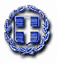 ΕΛΛΗΝΙΚΗ ΔΗΜΟΚΡΑΤΙΑΝΟΜΟΣ ΑΡΓΟΛΙΔΑΣΔΗΜΟΣ ΕΡΜΙΟΝΙΔΑΣΤΜΗΜΑ ΠΡΟΥΠΟΛΟΓΙΣΜΟΥ, ΛΟΓΙΣΤΗΡΙΟΥ & ΠΡΟΜΗΘΕΙΩΝ Κρανίδι    15/05/2020Α/ΑΕΙΔΗ ΠΑΝΤΟΠΩΛΕΙΟΥ ΜΟΝΑΔΑ ΜΕΤΡΗΣΗΣΜΟΝΑΔΑ ΜΕΤΡΗΣΗΣΠΟΣΟΤΗΤΑΕΝΔΕΙΚΤΙΚΗ  ΤΙΜΗ ΜΕ ΦΠΑ 
ΠΡΟΥΠ/ΣΑ ΣΥΝΟΛΙΚΗ 
ΔΑΠΑΝΗ ΜΕ ΦΠΑ
1Γάλα ζαχαρούχοτεμ281,5543,402Γάλα εβαπορέ τεμ1120,8595,203Ζάχαρη λευκήτεμ280,8523,804Μανέστρατεμ280,6919,325Μακαρόνια τεμ560,6234,726Πέννεςτεμ280,6919,327Ρύζι τεμ560,6033,608Φακές τεμ561,0056,009Φασόλια τεμ561,2067,2010Φρυγανιές τεμ281,3537,8011 Χυμός τομάτα συμπ. Τύπου πουμαρό -Μπελντέ τεμ420,6928,9812Λάδι ελαιόλαδοτεμ565,00280,0013Καφές 500grτεμ145,5077,0014Νερό τεμ1401,20168,0015Σκόνη χειρός 85 μεζ.τεμ142,5035,00ΣΥΝΟΛΟΣΥΝΟΛΟ1.019,34 €ΣΥΝΤΑΧΘΗΚΕ15/05/2020ΔΗΜΗΤΡΑ ΠΑΣΧΑΛΙΔΟΥΠΕ1 ΔΙΟΙΚΗΤΙΚΩΝ -ΟΙΚΟΝΟΜΟΛΟΓΟΣΘΕΩΡΗΘΗΚΕ15/05/2020Ο ΠΡΟΙΣΤΑΜΕΝΟΣ ΤΟΥ ΤΜΗΜΑΤΟΣ ΠΡΟΥΠΟΛΟΓΙΣΜΟΥ, ΛΟΓΙΣΤΗΡΙΟΥ & ΠΡΟΜΗΘΕΙΩΝΓΕΩΡΓΙΟΣ ΜΙΖΗΣ